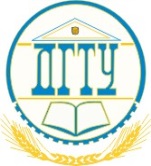 МИНИСТЕРСТВО НАУКИ И ВЫСШЕГО ОБРАЗОВАНИЯ РОССИЙСКОЙ ФЕДЕРАЦИИПОЛИТЕХНИЧЕСКИЙ ИНСТИТУТ (ФИЛИАЛ)ФЕДЕРАЛЬНОГО ГОСУДАРСТВЕННОГО БЮДЖЕТНОГО ОБРАЗОВАТЕЛЬНОГО УЧРЕЖДЕНИЯ ВЫСШЕГО ОБРАЗОВАНИЯ«ДОНСКОЙ ГОСУДАРСТВЕННЫЙ ТЕХНИЧЕСКИЙ УНИВЕРСИТЕТ»В Г. ТАГАНРОГЕ РОСТОВСКОЙ ОБЛАСТИПИ (филиал) ДГТУ в г. ТаганрогеКафедра «Экономика и управление»МЕТОДИЧЕСКИЕ УКАЗАНИЯ К ВКР38.03.01 ЭкономикаТаганрог 20211 Общие положенияНастоящие методические рекомендации устанавливают общие положения, требования и порядок проведения выполнения ВКР по направлению подготовки38.03.01 Экономика профиль Экономика организации.Государственная итоговая аттестация (далее ГИА) предусматривает проведение итогового государственного экзамена, а также выполнение и защиту выпускных квалификационных работ.К видам государственных аттестационных испытаний обучающихся по программе бакалавриата относятся: − государственный экзамен; − защита выпускной квалификационной работы (далее ВКР). ВКР является заключительным этапом проведения государственных итоговых испытаний и имеет своей целью систематизацию, обобщение и закрепление теоретических знаний, практических умений и профессиональных компетенций выпускника. Форма ВКР устанавливается в соответствии с требованиями образовательного стандарта. Уровням высшего профессионального образования соответствуют форма ВКР - бакалаврская работа. Руководители и темы ВКР определяются выпускающей кафедрой, согласуются с проректорами по учебной и методической работе и утверждаются приказом ректора. Студенту предоставляется право выбора темы выпускной квалификационной работы вплоть до предложения своей тематики с необходимым обоснованием целесообразности ее разработки. Бакалаврские работы студентов, обучающихся по ФГОС ВО, как правило, основываются на обобщении выполненных курсовых работ или проектов и подготавливаются к защите в завершающий период теоретического обучения, если иное не предусмотрено образовательным стандартом. При подготовке ВКР, каждому студенту назначаются консультанты по отдельным разделам (экономический, безопасность жизнедеятельности), указанным в образовательном стандарте в части требований к выпускной квалификационной работе. Сроки проведения государственной итоговой аттестации устанавливаются календарным графиком учебного процесса, утвержденного проректором по учебной работе. Условия, порядок и даты проведения государственных экзаменов и защиты ВКР определяются выпускающей кафедрой, согласуются с учебно-методическим управлением. Итоговые экзаменационные испытания, входящие в перечень обязательных итоговых аттестационных испытаний, не могут быть заменены оценкой качества освоения образовательных программ путем текущего контроля успеваемости и промежуточной аттестации студента.2 Порядок проведения государственной итоговой аттестацииДля проведения государственной итоговой аттестации приказом ректора формируется комиссия по ГИА. Государственная экзаменационная комиссия руководствуется в своей деятельности соответствующими образовательными стандартами высшего образования в части, касающейся требований к государственной итоговой аттестации, учебно-методической документацией, разработанной на основе образовательных стандартов по направлениям подготовки высшего образования. Основными функциями комиссии по государственной итоговой аттестации являются:определение соответствия подготовки выпускника требованиям образовательного стандарта высшего образования и уровня его подготовки;принятие решения о присвоении квалификации (степени) по результатам государственной итоговой аттестации и выдаче выпускнику соответствующего диплома государственного образца о высшем образовании;разработка рекомендаций, направленных на совершенствование подготовки обучающихся, на основании результатов работы государственной экзаменационной комиссии.Комиссию по государственной итоговой аттестации возглавляет председатель, который организует и контролирует деятельность всех экзаменационных комиссий, обеспечивает единство требований, предъявляемых к выпускникам. Председатель комиссии по государственной итоговой аттестации утверждается федеральным органом исполнительной власти, в ведении которого находится университет. Председателем комиссии по государственной итоговой аттестации утверждается, лицо, не являющееся сотрудником ДГТУ, из числа докторов наук, профессоров соответствующего профиля, а при их отсутствии - кандидатов наук или ведущих специалистов представителей работодателей соответствующей отрасли. После утверждения председателей комиссий по государственной итоговой аттестации ректором формируются государственная экзаменационная комиссия. Председатель комиссии по государственной итоговой аттестации может возглавлять один из видов экзаменационных комиссий и принимать участие в работе любой из них на правах ее члена. Комиссии по государственной итоговой аттестации обучающихся основной образовательной программе высшего образования состоит из экзаменационных комиссий по видам итоговых аттестационных испытаний, предусмотренных образовательными стандартами высшего профессионального образования:по приему государственного экзамена по направлению подготовки – во главе с заместителем председателя комиссии по проведению государственной итоговой аттестации, (председателем экзаменационной комиссии, как правило, является заведующий кафедрой);по защите выпускных квалификационных работ – во главе с председателем комиссии по проведению государственной итоговой аттестации.На период проведения всех государственных аттестационных испытаний для обеспечения работы государственных экзаменационных комиссий ректором назначаются секретари (секретарь) из числа профессорско-преподавательского состава, административных или научных работников кафедры, которые не являются членами государственных экзаменационных комиссий. Секретарь ведет протоколы заседаний государственных экзаменационных комиссий. Сдача итоговых экзаменов проводится на открытых заседаниях экзаменационной комиссии с участием не менее двух третей ее состава. Продолжительность заседания экзаменационной комиссии не должна превышать 6 часов в день. Продолжительность государственного экзамен как правило, не должна превышать 30 минут на одного студента.Цели и задачи ВКРОсновной целью ВКР является обобщение и систематизация полученных ранее знаний, дальнейшее углубление и расширение этих знаний и навыков, а также проверка умения студента самостоятельно решать задачи в области выбранной им специальности.Роль руководителя ВКР должна сводиться к уточнению темы ВКР и объема работы по разделам, к советам по принципиальным направлениям в решении основных задач и контролю работы студента над ВКР.При выполнении ВКР студент должен уметь:правильно формулировать и обосновать задачи, решаемые в ВКР;пользоваться литературой, методами и нормативами, связанными с выбором рациональных приемов диагностики, технического обслуживания и ремонта автотранспортных средств;пользоваться методами расчетов, ГОСТами и другими нормативными материалами при разработке или модернизации оборудования и оснастки для предприятий сервиса;использовать в своих разработках результаты собственных изысканий и исследований, выполненных в период научно-производственной работы;отразить в работе необходимые мероприятия по охране труда и окружающей среды;использовать навыки современных методов технико-экономического анализа разрабатываемых вопросов.Основные направления и тематика ВКРТемы ВКР формируются руководителями и в общем случае являются комплексными, то есть предусматривающими решение ряда теоретических, технологических, конструкторских, организационных и экологических задач. Тематика ВКР должна быть актуальной, соответствовать современному состоянию и перспективам развития науки и техники, отвечать практическим задачам, состоящим перед предприятиями сервиса, удовлетворять квалификационной характеристике.Темы ВКР должны быть четко сформулированы и исключать возможность копирования существующих разработок.Тема ВКР и задание на ВКР должны однозначно определять объект и объем разработки; сферу, область или местоположение использования (применение, функционирование) объекта разработки; конечную цель; минимально- необходимые исходные данные.В зависимости от сложности разработки и требуемого объема аналитических, расчетных, графических и других оформительских работ ВКР по одной теме могут выполнять несколько студентов (как правило, не более двух). В последнем случае, задание к ВКР должно четко разграничивать долю каждого студента в общем объеме труда.Примерная формулировка типовых тем ВКР:Анализ и оценка эффективного использования основных средств организации2.	Оборотные средства, показатели и эффективность их использования в организации3.	Совершенствование управления оборотным капиталом организации4.	Анализ и оценка экономического потенциала организации 5.	Особенности формирования и эффективность распределения прибыли предприятия (на примере …)6.	Резервы роста прибыли в организации7.	Разработка мероприятий по повышению эффективности ценовой политики на предприятии8.	Совершенствование ценообразования в организации9.	Анализ и пути снижения издержек предприятия (организации, фирмы)10.	Анализ управления затратами на предприятии (организации, фирме) и пути совершенствования11.	Анализ и оценка состояния дебиторской задолженности организации12.	Анализ и оценка состояния кредиторской задолженности организации13.	Анализ и совершенствование организационной структуры управления организацией (на примере…)14.	Анализ структуры управления организацией и разработка предложений по ее совершенствованию15.	Анализ использования трудовых ресурсов организации16.	Кадровый потенциал организации и основные направления по его повышению17.	Особенности нормирования и организации оплаты труда организации (на примере …)18.	Разработка предложений по совершенствованию оплаты труда в организации19.	Анализ производительности труда в организации и пути ее повышения20.	Антикризисное управление как метод финансового оздоровления организации21.	Оценка вероятности банкротства организации и пути повышения ее платежеспособности22.	Формирование стратегии финансового оздоровления хозяйствующих субъектов23.	Анализ и оценка платежеспособности, ликвидности и финансовой устойчивости организации24.	Анализ финансового состояния организации и разработка предложений по его улучшению25.	Анализ и разработка предложений по совершенствованию финансово-хозяйственной деятельности организации26.	Анализ и оценка финансовых результатов деятельности организации27.	Лизинг как инструмент финансирования инвестиционных и/или инновационных проектов организации28.	Оценка и пути повышения эффективности маркетинговой деятельности организации29.	Анализ и совершенствование маркетинговой деятельности организации (на примере…)30.	Анализ оценки эффективности инвестиционных и/или инновационных проектов31.	Инновационная деятельность организации и пути ее совершенствования32.	Бизнес-планирование деятельности организации33.	Разработка бизнес-плана создания предприятия (на примере …)34.	Выбор и обоснование стратегии организации35.	Внешний анализ при формировании стратегических целей предприятия36.	Внутренний анализ при формировании стратегических целей предприятия37.	Разработка функциональной стратегии (ценовой, финансовой, маркетинговой, рекламной, инновационной) организации38.	Формирование логистической системы (коммерческой, производственной) организации 39.	Методы оценки конкурентоспособности продукции (работ, услуг) на внутреннем (внешнем) рынке40.	Анализ конкурентоспособности организации и разработка комплекса мер по ее повышению41.	Анализ конкурентоспособности товара и разработка комплекса мер по ее повышению42.	Роль и место управленческого учета в повышении эффективности деятельности организации43.	Тема, предложенная студентомСтруктура, объем и содержание ВКРПри общем названии, определяющем основной раздел ВКР, кафедра считает целесообразным установить одинаковую общую структуру ВКР независимо от направленности и конкретной темы ВКР.Каждая ВКР должен состоять из пояснительной записки и графической части. Структура пояснительной записки ВКР должна иметь следующий вид:титульный лист;задание к ВКР;аннотация;содержание;введение;основная часть:заключение;список использованных информационных ресурсов;приложения.В зависимости от направления ВКР порядок расположения организационно- технологического и конструкторского разделов может быть изменен.Пояснительная записка выполняется в объеме 50-70 страниц текста.Общие положения по организации выполнения ВКРТема ВКР определяется руководителем. После этого студент должен самостоятельно составить перечень задач, которые ему надо решить в период преддипломной практики и работы над ВКР, разработать предварительный план по составу и последовательности изложения ВКР и представить его руководителю для рассмотрения и уточнения.По окончанию преддипломной практики руководитель совместно со студентом уточняет тему ВКР, которая утверждается на заседании кафедры.Основным исходным документом, на основании которого студент приступает к выполнению ВКР, является задание. Задание на ВКР должно содержать следующее:точную формулировку темы ВКР;основание задачи задания (номер приказа ректора);цель работы;необходимые исходные данные для разработки темы;полный перечень подлежащих разработке вопросов;состав пояснительной записки;список преподавателей – консультантов по разделу ВКР.Задание подписывается руководителем и студентом, а затем утверждается заведующим кафедрой.Для успешной работы над ВКР и своевременного выполнения всего объема работ очень важен подробный календарный график, составленный самим студентом и утвержденный руководителем в начале работы над ВКР. Работа над ВКР должна быть завершена не позднее чем за 7–10 дней дня защиты.В течение срока работы над ВКР кафедра организует несколько контрольных проверок хода выполнения работы с обязательной явкой студентов- выпускников с отчетом к своему руководителю.Разработанная студентом ВКР должна быть актуальной по содержанию. Поэтому, приступая к любому разделу ВКР, необходимо ясно представлять техническое и экономическое значение разработки. Работа всегда должна начинаться с изучения материалов, полученных во время учебы, учебно- ознакомительной, производственной и преддипломной практик, результатов исследований и литературных данных с использованием книг, журналов, сборников научных трудов и других источников.При разработке основных вопросов ВКР предпочтительной является многовариантность решения задачи с обоснованием оптимального варианта.За правильность всех вычислений и принятые в ВКР организационные, технические и экономические решения несет ответственность студе  автор работы.К защите ВКР допускаются студенты, полностью закончившие работу в установленные сроки.К ВКР прилагается отзыв руководителя.Установленной формой проверки теоретических и практических знаний, а также качества выполненных студентом разработок является защита ВКР на Государственной аттестационной комиссии.В своем докладе при защите ВКР студент должен кратко изложить основные задачи работы, пути их решения и конкретные результаты. При этом, не останавливаясь на общеизвестных положениях и методиках расчетов, нужно основное внимание в докладе уделить изложению новизны и отличительных особенностей собственных разработок и их эффективность.